Сумська міська радаVII СКЛИКАННЯ XII СЕСІЯРІШЕННЯВраховуючи рішення Сумської міської ради від 24 березня 2011 року № 362-МР “Про штати апарату та виконавчих органів Сумської міської ради та їх загальну чисельність”, відповідно до частини 4 статті 54 та керуючись статтею 25 Закону України “Про місцеве самоврядування в Україні”, Сумська міська радаВИРІШИЛА:1.Затвердити Положення про управління обліку, розподілу та приватизації житла Сумської міської ради (додається). 2. Рішення Сумської міської ради від 22.06.2011 № 570-МР «Про Положення про управління обліку, розподілу та приватизації житла Сумської міської ради» вважати такими, що втратило чинність.Виконавець: Мирошніченко Т.В.______________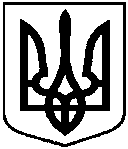 від 29 червня 2016 року № 922 - МРм. СумиПро Положення про управління обліку, розподілу та приватизації житла Сумської міської радиМіський голова                                       О.М. Лисенко